           13 сентябрь  2021 й.	                                   № 35                                                 13 сентября   2021 г.Об утверждении Порядка исполнения бюджета сельского поселения Тактагуловский сельсовет муниципального района Бакалинский район Республики Башкортостан по расходам и источникам финансирования дефицита бюджета сельского поселения Тактагуловский сельсовет муниципального района Бакалинский район Республики БашкортостанВ соответствии со статьями 219 и 219.2 Бюджетного кодекса Российской Федерации, Законом Республики Башкортостан «О бюджетном процессе в Республике Башкортостан» и решением Совета сельского поселения Тактагуловский сельсовет муниципального района Бакалинскийрайон Республики Башкортостан №33 от 26.05.2020 «Об утверждении Положения о бюджетном процессе в сельском поселении Тактагуловский сельсовет  муниципального района Бакалинский район Республики Башкортостан» ПОСТАНОВЛЯЮ:1. Утвердить прилагаемый Порядок исполнения бюджета сельского поселения Тактагуловский сельсовет муниципального района Бакалинский район Республики Башкортостан по расходам и источникам финансирования дефицита бюджета сельского поселения Тактагуловский сельсовет муниципального района Бакалинский район Республики Башкортостан.2. Признать утратившим силу постановление от 13.12. 2019  года № 56 «Об утверждении Порядка исполнения бюджета сельского поселения Тактагуловский сельсовет  муниципального района Бакалинский  район Республики Башкортостан по расходам и источникам финансирования дефицита бюджета сельского поселения».3. Настоящее постановление подлежит обнародованию в установленном порядке.4. Контроль за исполнением настоящего постановления оставляю за собой.Глава сельского поселенияТактагуловский  сельсоветмуниципального районаБакалинский район Республики Башкортостан            Л.М.АхуноваПриложение  утверждено  постановлением  Администрации сельского поселения Тактагуловский сельсовет муниципального района Бакалинский район  Республики Башкортостанот « 13 » сентября  2021 г. № 35ПОРЯДОКисполнения бюджета сельского поселения Тактагуловский сельсовет муниципального района Бакалинский район Республики Башкортостан по расходам и источникам финансирования дефицита бюджета сельского поселения Тактагуловский сельсовет муниципального района Бакалинский район Республики БашкортостанI. Общие положения            1. Настоящий  Порядок разработан в соответствии со статьями 219 и 219.2 Бюджетного кодекса Российской Федерации (далее – БК РФ), Законом Республики Башкортостан «О бюджетном процессе в Республике Башкортостан», решением Совета сельского поселения Тактагуловский сельсовет муниципального района Бакалинский район Республики Башкортостан «Об утверждении Положения о бюджетном процессе в сельском поселении Тактагуловский сельсовет  муниципального района Бакалинский район Республики Башкортостан» и устанавливает порядок исполнения бюджета сельского поселения Тактагуловский сельсовет муниципального района Бакалинский район Республики Башкортостан по расходам и выплатам по источникам финансирования дефицита бюджета сельского поселения Тактагуловский сельсовет муниципального района Бакалинский район Республики Башкортостан.           2. Исполнение бюджета сельского поселения Тактагуловский сельсовет муниципального района Бакалинский район Республики Башкортостан по расходам и выплатам по источникам финансирования дефицита бюджета сельского поселения Тактагуловский сельсовет муниципального района Бакалинский район Республики Башкортостан предусматривает:принятие и учет бюджетных и денежных обязательств получателями средств бюджета сельского поселения Тактагуловский сельсовет муниципального района Бакалинский район Республики Башкортостан (далее – получатели средств) в пределах доведенных лимитов бюджетных обязательств, администраторами источников финансирования дефицита бюджета сельского поселения Тактагуловский сельсовет муниципального района Бакалинский район Республики Башкортостан (далее – администраторы) - в пределах доведенных бюджетных ассигнований по источникам финансирования дефицита бюджета сельского поселения Тактагуловский сельсовет муниципального района Бакалинский район Республики Башкортостан (далее – средства бюджета сельского поселения Тактагуловский сельсовет муниципального района Бакалинский район Республики Башкортостан);            подтверждение получателями средств и администраторами (далее вместе – клиенты) денежных обязательств, подлежащих оплате за счет средств бюджета сельского поселения Тактагуловский сельсовет муниципального района Бакалинский район Республики Башкортостан;            санкционирование администрацией сельского поселения Тактагуловский сельсовет муниципального района Бакалинский район Республики Башкортостан (далее – администрация) оплаты денежных обязательств клиентов, подлежащих оплате за счет средств бюджета сельского поселения Тактагуловский сельсовет муниципального района Бакалинский район Республики Башкортостан;             подтверждение исполнения денежных обязательств клиентов, подлежащих оплате за счет средств бюджета сельского поселения Тактагуловский сельсовет муниципального района Бакалинский район Республики Башкортостан.            3. Казначейское обслуживание исполнения бюджета сельского поселения Тактагуловский сельсовет муниципального района Бакалинский район Республики Башкортостан осуществляется Администрацией сельского поселения Тактагуловский сельсовет муниципального района Бакалинский район Республики Башкортостан (далее – отдел исполнения бюджета) по варианту с открытием лицевого счета бюджета финансовому управлению.            4. Для осуществления и отражения операций по исполнению бюджета сельского поселения Тактагуловский сельсовет муниципального района Бакалинский район Республики Башкортостан  в УФК по Республике Башкортостан открывается казначейский счет по коду вида 03231 «средства бюджетов субъектов Российской Федерации».II. Принятие клиентами бюджетных обязательств, подлежащихисполнению за счет средств бюджета сельского поселения Тактагуловский сельсовет муниципального района Бакалинский район Республики Башкортостан             5. Клиент принимает бюджетные обязательства, подлежащие исполнению за счет средств бюджета сельского поселения Тактагуловский сельсовет муниципального района Бакалинский район Республики Башкортостан путем заключения муниципальных контрактов, иных договоров с физическими и юридическими лицами, индивидуальными предпринимателями или в соответствии с законом, иным правовым актом, соглашением.           6. Принятие бюджетных обязательств осуществляется клиентом в пределах доведенных до него лимитов бюджетных обязательств и бюджетных ассигнований.           7. Заключение и оплата клиентом муниципальных контрактов, иных договоров, подлежащих исполнению за счет средств бюджета сельского поселения Тактагуловский сельсовет муниципального района Бакалинский район Республики Башкортостан, производятся в пределах доведенных ему по кодам классификации расходов бюджета сельского поселения Тактагуловский сельсовет муниципального района Бакалинский район Республики Башкортостан лимитов бюджетных обязательств и по кодам классификации источников финансирования дефицитов бюджетов бюджетных ассигнований, и с учетом принятых и неисполненных обязательств.          При уменьшении клиенту главным распорядителем (распорядителем) бюджетных средств ранее доведенных бюджетных ассигнований, лимитов бюджетных обязательств исполнение заключенных муниципальных контрактов, иных договоров осуществляется в соответствии с требованиями пункта 6 статьи 161 БК РФ.III. Подтверждение клиентами денежных обязательств,подлежащих оплате за счет средств бюджета сельского поселения Тактагуловский сельсовет муниципального района Бакалинский район Республики Башкортостан           8. Клиент подтверждает обязанность оплатить за счет средств бюджета сельского поселения Тактагуловский сельсовет муниципального района Бакалинский район Республики Башкортостан денежные обязательства в соответствии с распоряжениями о совершении казначейских платежей (далее – Распоряжение) и иными документами, необходимыми для санкционирования их оплаты.           9. Оформление Распоряжений и иных документов, представляемых клиентами  для санкционирования оплаты денежных обязательств, осуществляется в соответствии с требованиями БК РФ, нормативных правовых актов Министерства финансов Российской Федерации, Центрального Банка Российской Федерации, Федерального казначейства, Министерства финансов Республики Башкортостан, Администрации сельского поселения Тактагуловский сельсовет муниципального района Бакалинский район  Республики Башкортостан.         10. При исполнении бюджета сельского поселения Тактагуловский сельсовет муниципального района Бакалинский район  Республики Башкортостан информационный обмен между клиентами и администрацией осуществляется в электронной форме с применением средств электронной подписи (далее –в электронной форме) в соответствии с законодательством Российской Федерации и Республики Башкортостан на основании требований, установленных законодательством Российской Федерации и Республики Башкортостан.          Если у клиента или администрации отсутствует техническая возможность информационного обмена в электронной форме, обмен информацией между ними осуществляется с применением документооборота на бумажных носителях с одновременным представлением документов на машинном носителе (далее – на бумажном носителе).          11. Документооборот при исполнении бюджета сельского поселения Тактагуловский сельсовет муниципального района Бакалинский район Республики Башкортостан, содержащий сведения, составляющие государственную тайну, осуществляется с соблюдением требований законодательства Российской Федерации о защите государственной тайны.IV. Санкционирование оплаты денежных обязательств клиентов       12. Администрация осуществляет постановку на учет бюджетных и денежных обязательств в соответствии с порядком учета бюджетных и денежных обязательств получателей средств бюджета сельского поселения Тактагуловский сельсовет муниципального района Бакалинский район Республики Башкортостан.         13. Для оплаты денежных обязательств клиенты представляют в Администрацию  Распоряжение, реквизиты которого предусмотрены по форме, установленной Положением Центрального банка Российской Федерации от 19 июня 2012 года № 383-П «О правилах осуществления перевода денежных средств» с учетом требований, установленных Положением Центрального банка Российской Федерации от 06 октября 2020 года № 735-П «О ведении Банком России и кредитными организациями (филиалами) банковских счетов территориальных органов Федерального казначейства».Администрация принимает Распоряжение к исполнению или отказывает в принятии к исполнению после проведения его проверки и документов, необходимых для оплаты денежных обязательств клиентов в соответствии с требованиями, установленными порядком санкционирования оплаты денежных обязательств получателей средств бюджета сельского поселения Тактагуловский сельсовет муниципального района Бакалинский район Республики Башкортостан и администраторов источников финансирования дефицита бюджета муниципального района Бакалинский район Республики Башкортостан (далее – Порядок санкционирования).           14. Администрация при постановке на учет бюджетных и денежных обязательств, а также при санкционировании оплаты денежных обязательств осуществляют контроль за:непревышением бюджетных обязательств над соответствующими лимитами бюджетных обязательств или бюджетными ассигнованиями, доведенными до клиента, а также соответствием информации о бюджетном обязательстве кодам классификации расходов бюджета сельского поселения Тактагуловский сельсовет муниципального района Бакалинский район Республики Башкортостан и кодам классификации источников финансирования дефицита бюджета;            соответствием информации о денежном обязательстве информации о поставленном на учет соответствующем бюджетном обязательстве;            соответствием информации, указанной в Распоряжении информации о денежном обязательстве;            наличием документов, подтверждающих возникновение денежного обязательства.            В случае, если бюджетное обязательство возникло на основании муниципального контракта, дополнительно осуществляется контроль за соответствием сведений о муниципальном контракте в реестре контрактов, предусмотренном законодательством Российской Федерации о контрактной системе в сфере закупок товаров, работ, услуг для обеспечения государственных и муниципальных нужд, и сведений о принятом на учет бюджетном обязательстве, возникшем на основании муниципального контракта, условиям муниципального контракта.           Оплата денежных обязательств (за исключением денежных обязательств по публичным нормативным обязательствам) осуществляется в пределах доведенных до получателя средств лимитов бюджетных обязательств.           Оплата денежных обязательств по публичным нормативным обязательствам может осуществляться в пределах доведенных до получателя средств бюджетных ассигнований.          Оплата денежных обязательств по выплатам по источникам финансирования дефицита бюджета осуществляется в пределах доведенных до администратора бюджетных ассигнований.          Санкционирование оплаты денежных обязательств осуществляется в форме совершения разрешительной надписи (акцепта) после проверки наличия документов, предусмотренных Порядком санкционирования.V. Подтверждение исполнения денежных обязательствклиентов, подлежащих оплате за счет средств бюджета сельского поселения Тактагуловский сельсовет муниципального района Бакалинский район Республики Башкортостан          15. Подтверждение исполнения денежных обязательств осуществляется на основании Распоряжений, подтверждающих списание денежных средств с единого счета бюджета в пользу физических или юридических лиц, бюджетов бюджетной системы Российской Федерации, а также проверки иных документов, подтверждающих проведение неденежных операций по исполнению денежных обязательств получателей средств.           16. Подтверждение исполнения денежных обязательств клиентов осуществляется администрацией путем выдачи клиенту выписки из его лицевого счета с приложенными к ней документами, служащими основанием для отражения операций на лицевом счете клиента с отметкой администрации, подтверждающей списание денежных средств в пользу физических или юридических лиц, бюджетов бюджетной системы Российской Федерации.          17. Оформление и выдача клиентам выписок из их лицевых счетов осуществляются администрацией в соответствии с порядком открытия и ведения лицевых счетов.Башкортостан РеспубликаҺыБакалы районымуниципаль районыныңТоктагол ауыл советыауыл биләмәһе Хакимиәте452655, Токтагол ауылыЙэштэр урамы, 9, тел. 2-98-36https://taktagul.rue-mail: Taktagul2008@yandex.ru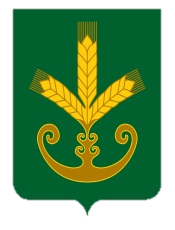 Республика БашкортостанАдминистрация сельского поселенияТактагуловский сельсоветмуниципального районаБакалинский район452655, с. Тактагуловоул. Молодежная, 9, тел. 2-98-36https://taktagul.rue-mail: Taktagul2008@yandex.ruҠАРАРПОСТАНОВЛЕНИЕ